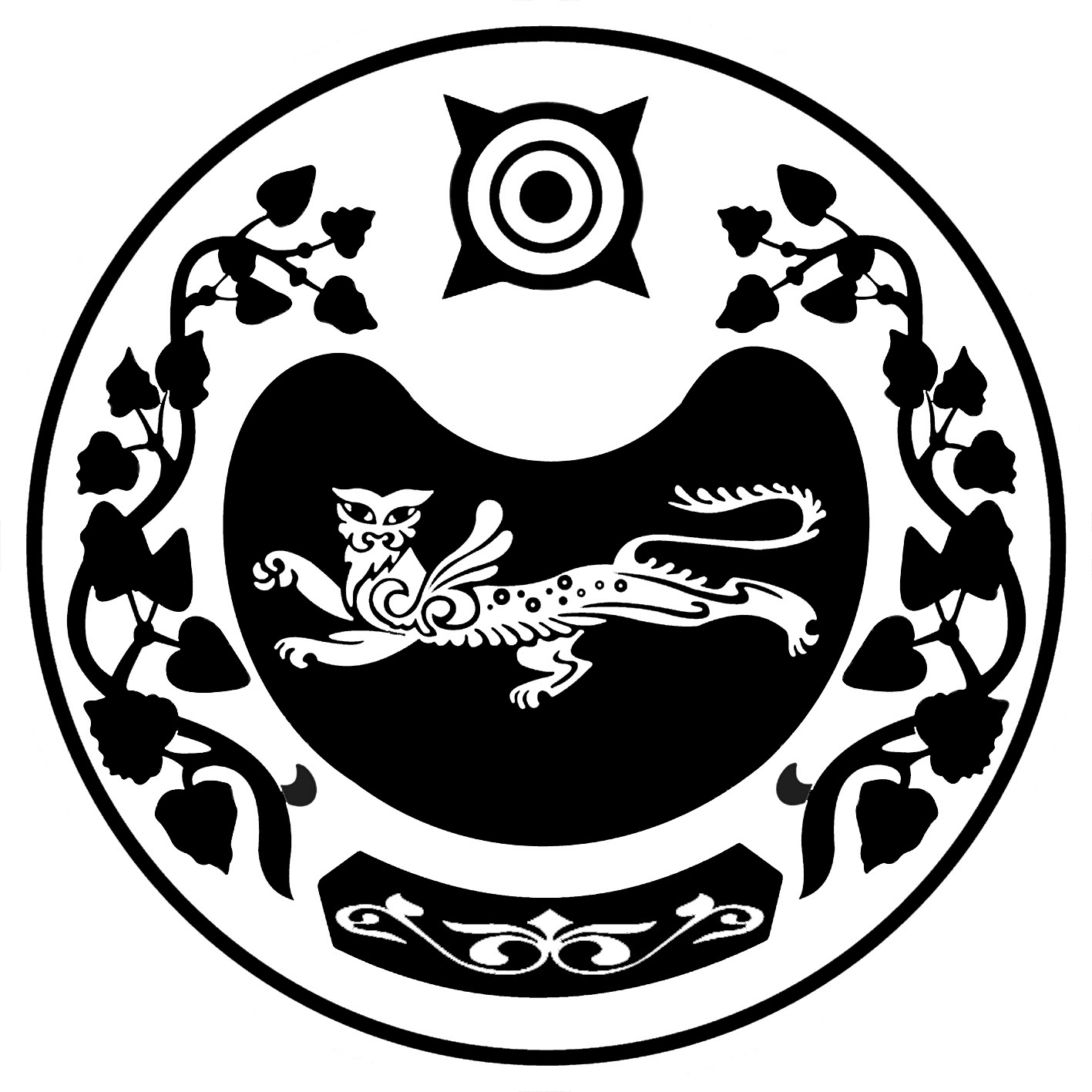 РОССИЯ ФЕДЕРАЦИЯЗЫ				РОССИЙСКАЯ ФЕДЕРАЦИЯХАКАС РЕСПУБЛИКАЗЫ				  РЕСПУБЛИКА ХАКАСИЯАFБАН ПИЛТIРI					       АДМИНИСТРАЦИЯАЙМАFЫНЫH УСТАF-ПАСТАА		        УСТЬ-АБАКАНСКОГО РАЙОНАП О С Т А Н О В Л Е Н И Еот ____________ 2019г.     № ____-пр.п. Усть-АбаканВ соответствии с Федеральными законами от 24.07.2007 № 209-ФЗ «О развитии малого и среднего предпринимательства в Российской Федерации», от 22.07.2008          № 159-ФЗ «Об особенностях отчуждения недвижимого имущества, находящегося в государственной собственности субъектов Российской Федерации или в муниципальной собственности и арендуемого субъектами малого и среднего предпринимательства, и о внесении изменений в отдельные законодательные акты Российской Федерации», во исполнение постановления Правительства Российской Федерации от 21.08.2010 № 645 «Об имущественной поддержке субъектов малого и среднего предпринимательства при предоставлении федерального имущества», в целях улучшения условий для развития малого и среднего предпринимательства на территории Усть-Абаканского района, руководствуясь статьей 58 Устава муниципального образования Усть-Абаканский район, администрация Усть-Абаканского района ПОСТАНОВЛЯЕТ:1.Управлению имущественных отношений администрации Усть-Абаканского района (Макшина Н.И.):	1.1. Исключить из Перечня муниципального имущества Усть-Абаканского района, предназначенного для предоставления во владение и (или) пользование субъектам малого и среднего предпринимательства и организациям, образующим инфраструктуру поддержки субъектов малого и среднего предпринимательства, утвержденного постановлением администрации Усть-Абаканского района от 22.05.2019 № 682-п «Об утверждении Порядка формирования, ведения, ежегодного дополнения и опубликования Перечня муниципального имущества Усть-Абаканского района, предназначенного для предоставления во владение и (или) пользование субъектам малого и среднего предпринимательства и организациям, образующим инфраструктуру поддержки субъектов малого и среднего предпринимательства» (далее – Перечень) недвижимое имущество согласно приложению № 1 к настоящему постановлению.	1.2. Включить в Перечень муниципального имущества Усть-Абаканского района, указанного в пункте 1.1 настоящего постановления, движимое имущество согласно приложению № 2 к настоящему постановлению.	2. Утвердить Перечень, указанный в пункте 1.1 настоящего постановления, в новой редакции согласно приложению № 3 настоящего постановления.3. Управлению имущественных отношений администрации Усть-Абаканского района (Макшина Н.И.) обеспечить размещение Перечня в информационно - телекоммуникационной сети «Интернет» на официальном сайте администрации Усть-Абаканского района согласно приложению № 3 к настоящему постановлению.4. Постановление вступает в силу после его опубликования.5. Контроль за выполнением настоящего постановления возложить на исполняющего обязанности руководителя Управления имущественных отношений администрации Усть-Абаканского района Макшину Н.И.Глава Усть-Абаканского района                                                                       Е.В. ЕгороваОбъекты недвижимого имущества, подлежащие исключению из Перечня муниципального имущества Усть-Абаканского района, предназначенного для предоставления во владение и (или) пользование субъектам малого и среднего предпринимательства и организациям, образующим инфраструктуру поддержки субъектов малого и среднего предпринимательства И.о. управляющего делами администрации Усть-Абаканского района				        О.В. ЛемытскаяОбъекты движимого имущества, подлежащие включению в Перечень муниципального имущества Усть-Абаканского района, предназначенного для предоставления во владение и (или) пользование субъектам малого и среднего предпринимательства и организациям, образующим инфраструктуру поддержки субъектов малого и среднего предпринимательства И.о. управляющего делами администрации Усть-Абаканского района				           О.В. ЛемытскаяО внесении изменений в Перечень муниципального имущества, предназначенного для предоставления во владение и (или) пользование субъектам малого и среднего предпринимательства и организациям, образующим инфраструктуру поддержки субъектов малого и среднего предпринимательстваПриложение № 1 к постановлению администрации Усть-Абаканского района от ______________ 2019г. № _____№п/пНаименование недвижимого имуществаАдрес местонахождения№п/пНаименование недвижимого имуществаАдрес местонахождения1Нежилое здание Моховской начальной общеобразовательной школыРеспублика Хакасия, Усть-Абаканский район, аал Мохов, ул. Школьная, 12Нежилое здание котельной Моховской начальной общеобразовательной школыРеспублика Хакасия, Усть-Абаканский район, аал Мохов, ул. Школьная, 1Приложение № 2 к постановлению администрации Усть-Абаканского района от ______________ 2019г. № _____№п/пНаименование имуществаИнвентарный №Стоимость, руб.Стоимость, руб.№п/пНаименование имуществаИнвентарный №ПервоначальнаяОстаточная 1Персональный компьютер (системный блок, монитор, клавиатура, компьютерная мышь) 0000000000054_217391,0002Персональный компьютер (системный блок, монитор, клавиатура, компьютерная мышь)0000000000039_118706,0003Принтер Canon LaserBase MF32280000000000044_27272,000Итого:Итого:43369,000